FME Form* Floating Licence Installation Instructions*previously FME DesktopInstalling a Floating Licence on WindowsBefore You BeginEnsure that the following requirements are met before beginning the installationYou must be running a TCP/IP networkOne computer on the network is designated as the licence server. The licence server may be any computer on the network that is visible to all computers that are dependent on it for their licences. You should choose a computer that is always running and connected to the network. The client computer must be able to communicate with the licence server to use FME. The processing burden on the licensing server is negligibleYou must have Administrator privileges to install the FME Floating Licence serverIf the computer you want to use as your floating licence server has a firewall, you must open a port through which the FlexServer can communicate. By default, the range of ports used is 27000-27009, although you can also configure other ports. For more information refer to – Specifying Floating Licence Server PortsIf FlexNet is already installed on your licence server, you still need to perform a new installation. FME requires the version of FlexNet that is included in the installer. In addition, if your organisation is configuring licence borrowing (see Borrowing a Floating Licence you will require LMTOOLS version 11.8 or newerThe FME licence server cannot be installed on a virtual machine that is built and moved around among many physical machines. It must be locked to a single fixed MAC address2. Download and Run the InstallerThe FME installer contains the utility program required to get the licence server up andrunning:Fme-flexnet-win-x86.msi (Windows 32 bit) orFme-flexnet-win-x64.msi (Windows 64 bit)Download the installer from Safe Software’s site. https://www.safe.com/support/downloads/On the computer that acts as the licence server, run (double-click) the installer to create aFlexServer directoryThe following table lists the shortcuts that are created in the Safe Software program group.Request and Install the LicencePerform the following steps on the computer that acts as the licence server:Click Start > Programs > FlexNet for Safe Software > View hostid.txt to open the hostid.txt file. If you are installing FlexNet on Windows Vista, Windows 7 or Windows 8 and User Account Control (UAC) is enabled, right click Start-Restart FME License Server and run this function using administrator privileges. If UAC is not enabled, you do not have to perform this stepSend your hostid.txt file to support@locus.co.nz to request a license file Locus will then email you licence installation instructions:Save the safe.lic file to the FlexServer directory. For example: C:\ProgramFiles\FlexServer\Restart the FME Licence Server:Start Menu > Programs > FlexNet for Safe Software > Start – Restart FME Licence ServerInstall FME on Client ComputersAfter the licence server is running, install FME on the client computers on the NetworkServer (if you have a fast and non-congested network). If this is a licence upgrade from fixed licence to floating licence (and not a new FMEinstallation) then ensure that there are no existing fme_license.dat files in the licence’sdirectory and no FME tasks running before starting the registration process.Start FME RegistrationPerform this step for each computer that has FME installed. For command prompt instructions, see Licensing FME Desktop from the Windows CommandPrompt.Open the FME Licencing Assistant: Start > Programs > FME Desktop > Utilities > FMELicensing Assistant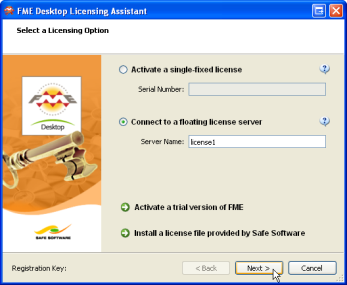 Select Connect to a floating licence server and enter the name of the computer that is hosting the FME licencesClick the Next buttonIf your configuration contains more than one type of FME license, select the license that you want to useClick Finish to complete the connectionUpdated: May 2023ShortcutDescriptionGenerate hostid.txtCreates a text file that contains the hostname and Host ID information required when requesting a floating license from www.safe.com/activation/floating/Launch LMTOOLSLaunches LMTOOLS. Used for debugging or changing configuration. License Administration GuideOpens Flexera Software’s License Administration Guide.Start - Restart FME License ServerStarts the license manager process.View FME License Server LogOpens the license manager log file. Used for debugging.View hostid.txtReopens text file, if required by Safe Software.View ReadmeOpens the installation and configuration instructions.